Экологический проект «Мой дом родной »«Мир окружающий ребенка – это прежде всего мир природы,
с безграничным богатством явлений, с неисчерпаемой красотой.
Здесь, в природе, вечный источник детского разума.»
В.А.СухомлинскийПаспорт проектаНазвание проекта: «Земля мой дом родной».Вид проекта: познавательно-исследовательский.Участники проекта: дети среднего возраста,  воспитатель.Продолжительность проекта: долгосрочный.Период выполнения: с октября по май.Цель проекта:Развивать экологическую культуру детей .Углублять экологические знания детей, воспитывать у них гуманное отношение к природе.Задачи:  Формировать систему элементарных экологических знаний, доступных для детей среднего  возраста; - Воспитывать эмоционально-положительное, бережное, заботливое отношение к миру природы и окружающему миру в целом; - Формировать умения и навыки наблюдений за природными явлениями и объектами .Показатели результативности:в ходе реализации проекта дети:формируется чувство сопереживания, дети станут добрее, возникнут добрые чувства к природе, углубятся знания о необходимости сохранности и приумножения богатства родной планеты Земля;узнают, что Земля – мой дом  родной, живая планета, на ней есть вода, воздух, тепло – это условия для живых существ;с удовольствием проявляют интерес к творческой деятельности;в ходе проекта педагог:осуществляет инновационную деятельность;повышает свой профессиональный уровень;в ходе проекта пополнится предметно-развивающая среда группы;познавательной литературой, оборудованием для экспериментирования, дидактическими играми;самодельными журналами и книжками о путешествиях по нашей планете;I этап – подготовительныйПодготовка к внедрению проекта.Подобрать методическую литературу по теме.Подобрать художественную литературу для чтения детям.Систематизация и оформление дидактических материалов в соответствии с планом проекта.Составить перспективный план мероприятий.Разработать тематический досуг для детей «День Земли».Подобрать дидактический материал, наглядные пособия (альбомы для рассматривания, картины, настольные игры).II этап - основнойВыполнение проекта.Социально-коммуникативное развитие.Дидактические игры: «Кому что нужно?», «Кто чем питается?», «Найди домик», «Поможем растению», ««Что изменилось», «Что где растёт?»,«Когда это бывает?».Игровая ситуация:«Как правильно вести себя в природе».Трудовая деятельность: посадка семян огурцов ,помидор.Прежде чем что-то выбросить люди не задумываются над тем, сколько времени этот мусор будет мешать окружающим. Мусор переживет нас, если мы не найдем ему другое применение. Пакеты от сока обретают вторую жизнь.Бутылки, коробки из-под сока, яичная скорлупа, старые пакеты, газеты – эти вещи, обычно, оказываются в урне. Ребята проявили фантазию и творчество и дали мусору вторую жизнь.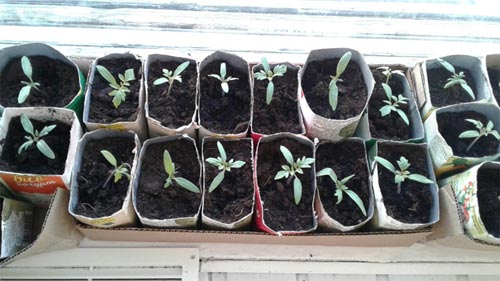 Познавательное развитие.наблюдение за деревьями, появлением почек, первых листочков;наблюдение за птицами, прилетающими на участок, их поведением;рассматривание иллюстраций о весне, весенних явлениях;рассматривание первоцветов;ознакомление детей с поговорками, загадками о природе, животных, растениях, природных явлениях;наблюдение за неживой природой, изменениями, происходящими с наступлением весны;рассматривание иллюстраций на тему охраны природы;рассматривание плаката на тему «Как вести себя в лесу?»;рассматривание картин «Лес», «Луг», «Пруд»;опыты с водой и землёй. «Посев семечка», «Откопай разгадку», «Растения пьют воду».Рассказ воспитателя. «О Всемирном празднике «День Земли», «Наш дом, наша планета - её надо любить и беречь ребята».Развивающие игры. « Вода источник жизни?», «Волшебная палочка», «Разрезные картинк.»Речевое развитие.Словесные игры: «Как это было», «Домино», «Мир вокруг нас», «Что было, что будет», «Опиши, я отгадаю», «Узнай животное по описанию», «Кто в домике живёт?», «Кто что ест и как кричит?».Беседы с детьми по темам: О значении почвы и воды в жизни всего живого», «Как вести себя в природе», «Мы друзья природы».Пословицы и загадки о весне, земле.Чтение и рассматривание иллюстраций энциклопедии «Природа и Животный мир».Чтение художественной литературы:Л.Толстой «О. Муравьях».М.Сырова «Подснежник».Г.Х.Андерсена «Дюймовочка».А.Блок «На лугу».С.Маршак «Весенняя песенка».Е.Чарушин «Воробей», Лисята», «Медвежата».К.Ушинский «Утренние лучи».М.Пришвин «Разговор деревьев».В.Зотов «Береза», «Дуб».Просмотр диафильмов и мультфильмов.Н.Калинина «Загадки воды».Н.Притулина «Подарок Ёжика».Сказки народов Советского Союза «Отчего? Почему? Как?».Экологический праздник «День Земли».Прослушивание: «Звуки природы», «Звуки леса», «Звуки птиц».Изучение песен: «Дождик», «Ласточка», «Весна пришла».Прослушивание музыкальных произведений по теме проекта.Физическое развитие.Подвижная игра: Солнышко и дождик», «Птички в гнездышках», «Жуки», «Пчёлки и ласточки».Игра-соревнование: «Кто быстрей?Игровые упражнения: «К дереву беги», «Звери вышли на зарядку».Развивающая среда.Альбомы для рассматривания «Времена года», «Дикие животные», «Растения»»,«Насекомые», «Цветы» и др.Дидактические игры «Когда это бывает?», «Мир растений», «Что сначала, что потом».Плакат «Птицы нашего края», «Животные».Раскраски  «Кто живет в море?», «Кто живет в лесу?» и др.,III этап - заключительныйОформление выставки рисунков детей и  на тему «Планета Земля глазами детей!».Оформление альбома «Берегите Землю».Посадка аллеи «Цветущая поляна » уход за саженцами 2022г..